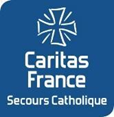 Appui expert en Agroécologie pour leProgramme Agro Ecologie Sahel Contexte : Dans un contexte de changement climatique et de crises alimentaires successives, le Secours Catholique Caritas France (SCCF) accompagne ses partenaires du Sahel dans des projets de sécurité alimentaire, de développement rural ou de prévention des risques de catastrophes naturelles depuis de nombreuses années. Le Programme régional Agro Ecologie pour le Sahel (PAES), vient s’ajouter à cet appui afin de renforcer les capacités d’intervention des partenaires et des populations à travers la formation, l’expérimentation et la mise en réseau, cela afin de permettre la transition vers l’agro écologie. La Phase pilote du PAES se déroule sur la période d’Octobre 2018 à Septembre 2021, et se poursuivra dans sa Phase 2 sur une durée de quatre ans dans le cadre d’une Convention Pluriannuel de Partenariat (CPP) cofinancé par l’Agence Française de Développement (AFD). Ce Programme CPP réunit 17 pays sur quatre continents et vise à la construction d’une vision partagée de la Transition Ecologique Juste.Positionnement et Mission :Positionnement :L’appui expert en Agroécologie du PAES sera sous la responsabilité de la Chargée de programme du SCCF, et sera en étroite collaboration avec le/la Chargé.e de suivi évaluation et d’apprentissage du programme CPP ainsi que les chargés de projets et de partenariat du PAOI. Cette équipe est basée au Siège du SCCF à Paris. L’appui expert en Agroécologie du PAES fera partie de l’équipe de la Coordination constitué de la chargée de programme, un bénévole et une stagiaire en appui à la chargée de Programme. Cette équipe est basée à Paris, et se réunira périodiquement en visio. Des réunions en présentiels sont aussi à prévoir. De par la dimension régionale du PAES, l’appui expert en Agroécologie du PAES, devra être en étroite collaboration avec les 7 partenaires du programme basés au Bénin, Burkina Faso, Mali, Mauritanie, Niger, Sénégal et Togo.Mission :Appuie l’équipe de Coordination du Programme dans la bonne conduite des Activités Transversales et plus particulièrement sur les dimensions de recherche/action, capitalisation et de mise en réseau.Accompagne, par un appui méthodologique, les Caritas du Sahel dans la montée en expertise sur l’AE.Assure le lien avec la CPP dans le domaine de la collaboration avec les partenaires de la recherche.Recherche ActionIl appuie les Caritas pour la conception des protocoles de recherche-action/expérimentationsIl appuie les Caritas pour l’élaboration de référentiel-technico économiqueIl appuie les Caritas pour la conception d’outils et support pédagogiques AE adaptés aux producteurs peu ou non lettrésIl assure la coordination des échanges avec les partenaires de la recherche internationale de la CPPGestion des connaissances et capitalisation Il facilite la communication entre les partenaires à travers des outils adéquats et s’assure de leurs échanges réguliers dans une optique de partage des bonnes pratiques en agroécologieIl accompagne la création et encourage les échanges au sein des communautés de pratiques et d’entraideIl appuie les consultants dans l’accompagnement aux partenaires pour la capitalisation de leurs bonnes pratiques Il centralise les productions collectives et individuelles (publications, retours d’expérience, etc) et contribue à leur diffusion.Mise en réseau Il complète une cartographie des acteurs présents sur chaque territoire national, mais aussi au niveau régional et international, dans le but de faire connaitre aux Caritas du Sahel des pistes de collaboration possibles Il conçoit et actualise les outils de communication nécessaires à la mise en réseau avec d’autres OSCIl appuie les Caritas du Sahel dans la prise de contact avec d’autres OSC et la participation aux événements qu’elles organisentAutres activités : Il appuie/conseille sur par exemple la conception d’outils de suivi-évaluation et rapportage, ou les études de référence et évaluations du PAESIl participe aux évènements collectifs du PAES et de la CPPPROFIL: Domaines d’activités Qualification:	Niveau Master en solidarité internationale, action humanitaire et politique de développement, conduite de projets humanitaires. Spécialisation en agronomie et/développement durable.Expérience:Expérience professionnelle : 10 ans minimum, dont 2 ans sur un poste similaire dans la gestion de projets de développement international multi acteurs au sein d’une organisation publique ou de solidarité internationale. Expérience significative dans la recherche action, mise en réseau, gestion des connaissances et capitalisation dans le domaine de l’agroécologie. Compétences:	Bonne capacité de communication, d’écoute et de pédagogieTravail en équipe, capacité d’accompagnement des partenaires étrangers, aisance relationnelleEsprit d’initiative, autonomie dans le travail et sens des responsabilités Capacités d’analyse, de synthèse et de rédaction Capacité d’initiative et d’anticipation Autonomie, gestion des prioritésMotivations :Adhésion à la mission et aux valeurs du Secours Catholique – Caritas France, en particulier au respect mutuel et à l'égalité entre partenaires et aux enjeux sociaux et environnementaux portés par la doctrine sociale de l’Eglise. Souci de la qualité et de l’efficacité de l’action 